3.5.1. Number of MoUs, collaborations / linkages for Faculty exchange, Student exchange, internship, field trip, on-the-job training, research and other academic activities during the last five yearsCopies of MOUs/ collaboration/ related documents indicating the nature of collaboration and activities year-wise.List of activities conducted under each MoU along with dates of starting and completion year-wise signed by both partiesMoUs along with dates of starting and completion year-wise signed by both partiese-copy of the letters showing MOUs with other institutions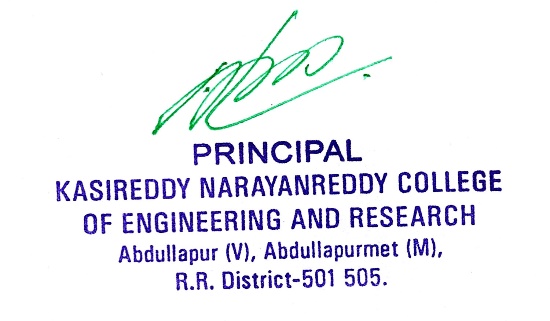 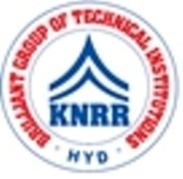 KASIREDDY NARAYANREDDY COLLEGE OF ENGINEERING & RESEARCH.(Approved by AICTE & Affiliated to JNTUH)Abdullapur (V), Abdullapurmet (M), R.R Dist, 501505,Telangana, INDIA.Email : principal@knrcer.ac.in ; website: www.knrcer.ac.inSl.NoAcademic YearLink to the relevant documentMoUs2021-22View DocumentMoUs2020-21View DocumentMoUs2019-20View DocumentMoUs2018-19View DocumentMoUs2017-18View DocumentList the actual activities under each MOU and web -links year- wiseLink to the relevant documentInternships &2021-22View DocumentInternships &2020-21View DocumentInternships &2019-20View DocumentInternships &2018-19View DocumentMiniProjects&2017-18View DocumentMoUsLink to the relevant documentMoUs along with dates of starting and completion year-wise signed by both partiesView Documente-copyLink to the relevant documentMOUs with other institutionsView Document